Chesterfield County Public Schools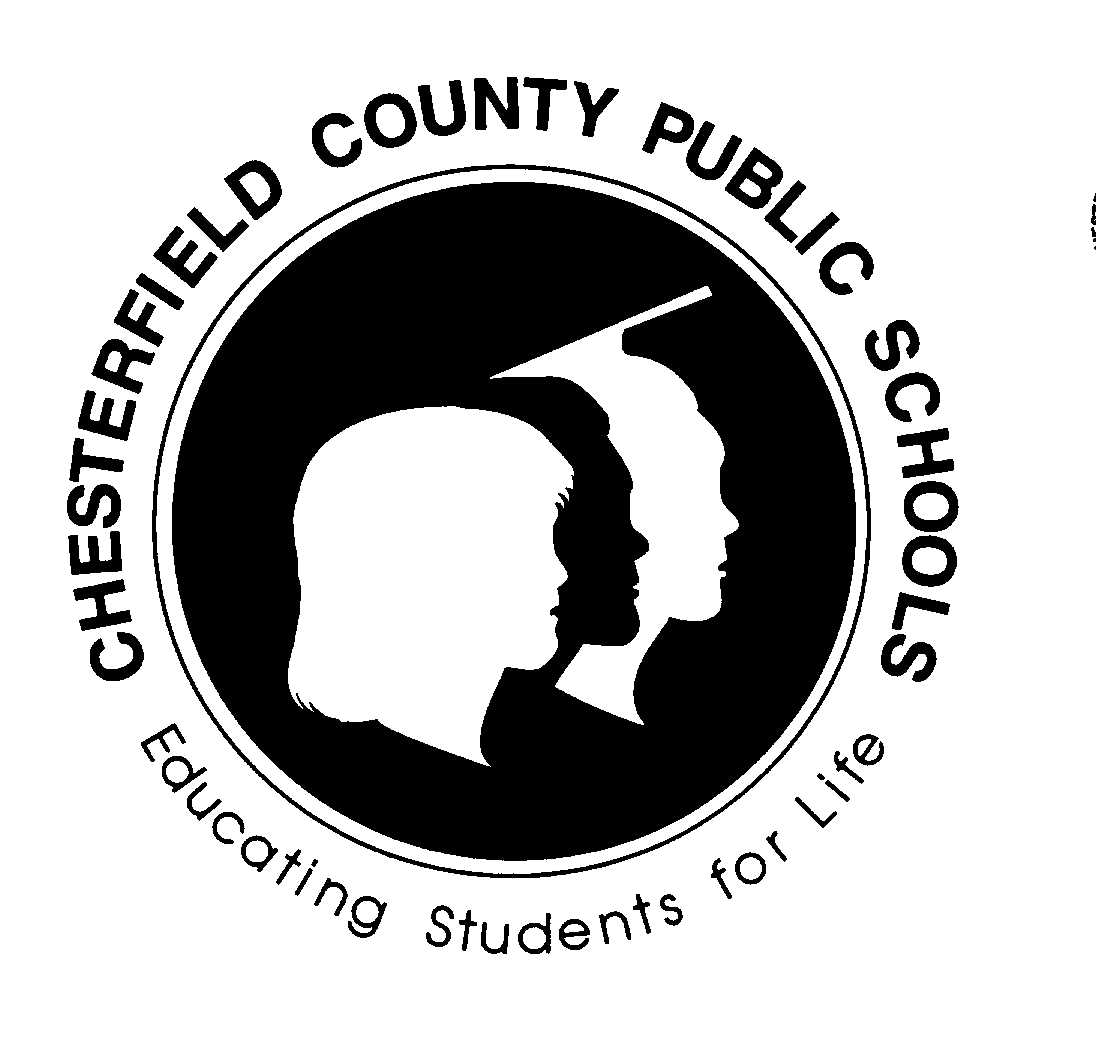 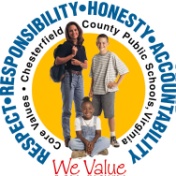 Lesson Plan Guide													2003Date: 06/27/11Subject:Math/ScienceSubject:Math/ScienceSubject:Math/ScienceSubject:Math/ScienceTeacher:StephensSOL/CPR: Math 4.15, Science 4.1 SOL/CPR: Math 4.15, Science 4.1 SOL/CPR: Math 4.15, Science 4.1 Grade: 4 Grade: 4 Estimated time:1 hour x 2 class periodsObjectives: Students will use a preprogrammed robot to confirm or deny that the shortest distance between 2 points is a straight line. Objectives: Students will use a preprogrammed robot to confirm or deny that the shortest distance between 2 points is a straight line. Objectives: Students will use a preprogrammed robot to confirm or deny that the shortest distance between 2 points is a straight line. Objectives: Students will use a preprogrammed robot to confirm or deny that the shortest distance between 2 points is a straight line. Objectives: Students will use a preprogrammed robot to confirm or deny that the shortest distance between 2 points is a straight line. Objectives: Students will use a preprogrammed robot to confirm or deny that the shortest distance between 2 points is a straight line. Assessments:Students will turn in a self assessment of work done in a cooperative group.  Students will turn in data collected.Assessments:Students will turn in a self assessment of work done in a cooperative group.  Students will turn in data collected.Assessments:Students will turn in a self assessment of work done in a cooperative group.  Students will turn in data collected.Assessments:Students will turn in a self assessment of work done in a cooperative group.  Students will turn in data collected.Assessments:Students will turn in a self assessment of work done in a cooperative group.  Students will turn in data collected.Assessments:Students will turn in a self assessment of work done in a cooperative group.  Students will turn in data collected.Materials/Resources:5 robots (preprogrammed with light sensor to follow a line)StopwatchesTape - straight line and non-linear pathMaterials/Resources:5 robots (preprogrammed with light sensor to follow a line)StopwatchesTape - straight line and non-linear pathMaterials/Resources:5 robots (preprogrammed with light sensor to follow a line)StopwatchesTape - straight line and non-linear pathMaterials/Resources:5 robots (preprogrammed with light sensor to follow a line)StopwatchesTape - straight line and non-linear pathMaterials/Resources:5 robots (preprogrammed with light sensor to follow a line)StopwatchesTape - straight line and non-linear pathMaterials/Resources:5 robots (preprogrammed with light sensor to follow a line)StopwatchesTape - straight line and non-linear pathCheck and Review:Teacher will observe cooperative groups and provide assistance where needed.Check and Review:Teacher will observe cooperative groups and provide assistance where needed.Check and Review:Teacher will observe cooperative groups and provide assistance where needed.Check and Review:Teacher will observe cooperative groups and provide assistance where needed.Check and Review:Teacher will observe cooperative groups and provide assistance where needed.Check and Review:Teacher will observe cooperative groups and provide assistance where needed.Anticipatory Set: Students will time each other taking 2 different paths in the school building.  One group will travel in a straight path and the other group will take a path with turns.  Both groups will meet at same point and compare times.Anticipatory Set: Students will time each other taking 2 different paths in the school building.  One group will travel in a straight path and the other group will take a path with turns.  Both groups will meet at same point and compare times.Anticipatory Set: Students will time each other taking 2 different paths in the school building.  One group will travel in a straight path and the other group will take a path with turns.  Both groups will meet at same point and compare times.Anticipatory Set: Students will time each other taking 2 different paths in the school building.  One group will travel in a straight path and the other group will take a path with turns.  Both groups will meet at same point and compare times.Anticipatory Set: Students will time each other taking 2 different paths in the school building.  One group will travel in a straight path and the other group will take a path with turns.  Both groups will meet at same point and compare times.Anticipatory Set: Students will time each other taking 2 different paths in the school building.  One group will travel in a straight path and the other group will take a path with turns.  Both groups will meet at same point and compare times.Modeling:Teacher will demonstrate the robot following the straight path and using the stopwatch to time robot.  Modeling:Teacher will demonstrate the robot following the straight path and using the stopwatch to time robot.  Modeling:Teacher will demonstrate the robot following the straight path and using the stopwatch to time robot.  Modeling:Teacher will demonstrate the robot following the straight path and using the stopwatch to time robot.  Modeling:Teacher will demonstrate the robot following the straight path and using the stopwatch to time robot.  Modeling:Teacher will demonstrate the robot following the straight path and using the stopwatch to time robot.  Research-Based Strategies Used:Research-Based Strategies Used:Research-Based Strategies Used:Research-Based Strategies Used:Research-Based Strategies Used:Research-Based Strategies Used: Similarities and Differences Summarizing and Note Taking
 Reinforcing Effort and Providing Recognition Similarities and Differences Summarizing and Note Taking
 Reinforcing Effort and Providing Recognition Homework and Practice
 Nonlinguistic Representations Cooperative Learning Homework and Practice
 Nonlinguistic Representations Cooperative Learning Setting Objectives and Providing Feedback Generating and Testing Hypotheses Cues, Questions, and Advance Organizers Setting Objectives and Providing Feedback Generating and Testing Hypotheses Cues, Questions, and Advance OrganizersGuided Practice/Check for Understanding:     Guided Practice/Check for Understanding:     Guided Practice/Check for Understanding:     Guided Practice/Check for Understanding:     Guided Practice/Check for Understanding:     Guided Practice/Check for Understanding:     Independent Practice:.Students will time robots following straight path and a nonlinear path. Groups should complete 5 trials for accuracy and average times.  Cooperative groups will then confirm or deny that the shortest distance between 2 points is a straight line.  Independent Practice:.Students will time robots following straight path and a nonlinear path. Groups should complete 5 trials for accuracy and average times.  Cooperative groups will then confirm or deny that the shortest distance between 2 points is a straight line.  Independent Practice:.Students will time robots following straight path and a nonlinear path. Groups should complete 5 trials for accuracy and average times.  Cooperative groups will then confirm or deny that the shortest distance between 2 points is a straight line.  Independent Practice:.Students will time robots following straight path and a nonlinear path. Groups should complete 5 trials for accuracy and average times.  Cooperative groups will then confirm or deny that the shortest distance between 2 points is a straight line.  Independent Practice:.Students will time robots following straight path and a nonlinear path. Groups should complete 5 trials for accuracy and average times.  Cooperative groups will then confirm or deny that the shortest distance between 2 points is a straight line.  Independent Practice:.Students will time robots following straight path and a nonlinear path. Groups should complete 5 trials for accuracy and average times.  Cooperative groups will then confirm or deny that the shortest distance between 2 points is a straight line.  Closure: Groups will share data and either confirm or disprove their predictions (hypothesis). Closure: Groups will share data and either confirm or disprove their predictions (hypothesis). Closure: Groups will share data and either confirm or disprove their predictions (hypothesis). Closure: Groups will share data and either confirm or disprove their predictions (hypothesis). Closure: Groups will share data and either confirm or disprove their predictions (hypothesis). Closure: Groups will share data and either confirm or disprove their predictions (hypothesis). Reflections:Students will complete an individual self assessment.Reflections:Students will complete an individual self assessment.Reflections:Students will complete an individual self assessment.Reflections:Students will complete an individual self assessment.Reflections:Students will complete an individual self assessment.Reflections:Students will complete an individual self assessment.